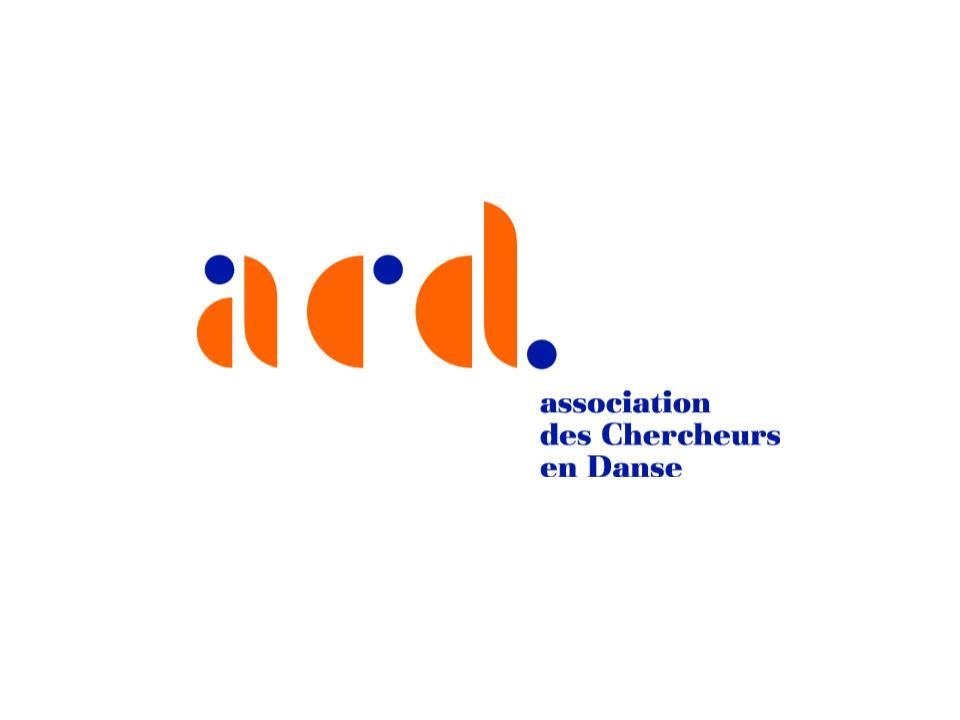 POUVOIRJe soussigné/e, Demeurant à Donne, par la présente, pouvoir à Demeurant àPour me représenter à l’Assemblée Générale de l’aCD, prendre part à toutes les délibérations, émettre tout vote, signer tout procès verbal et autres pièces.L’Assemblée Générale se tiendra de manière virtuelle le 9 juin 2020 à 18h en raison des conditions sanitaires actuelles.Fait à				, le                          		signature*Veuillez vous assurer que le porteur de la procuration et vous-même êtes à jour de votre cotisation 2020 de l’aCD. Le porteur de la procuration devra rester jusqu’à la fin de l’Assemblée Générale.Association des Chercheurs en Dansec/o Cité internationale des Arts18, rue de l’Hôtel de Ville75004 Paris